Graphing Linear Equations: Guided NotesStep 1: Plot PointsStep 2: Solid or Dashed Line?Steps 3 & 4: Pick a “Test Point” & ShadeIf the test point makes the inequality __________, shade __________ the test point.If the test point makes the inequality __________, shade __________ the test point.Examples1)   Graph: 2y < 3x – 2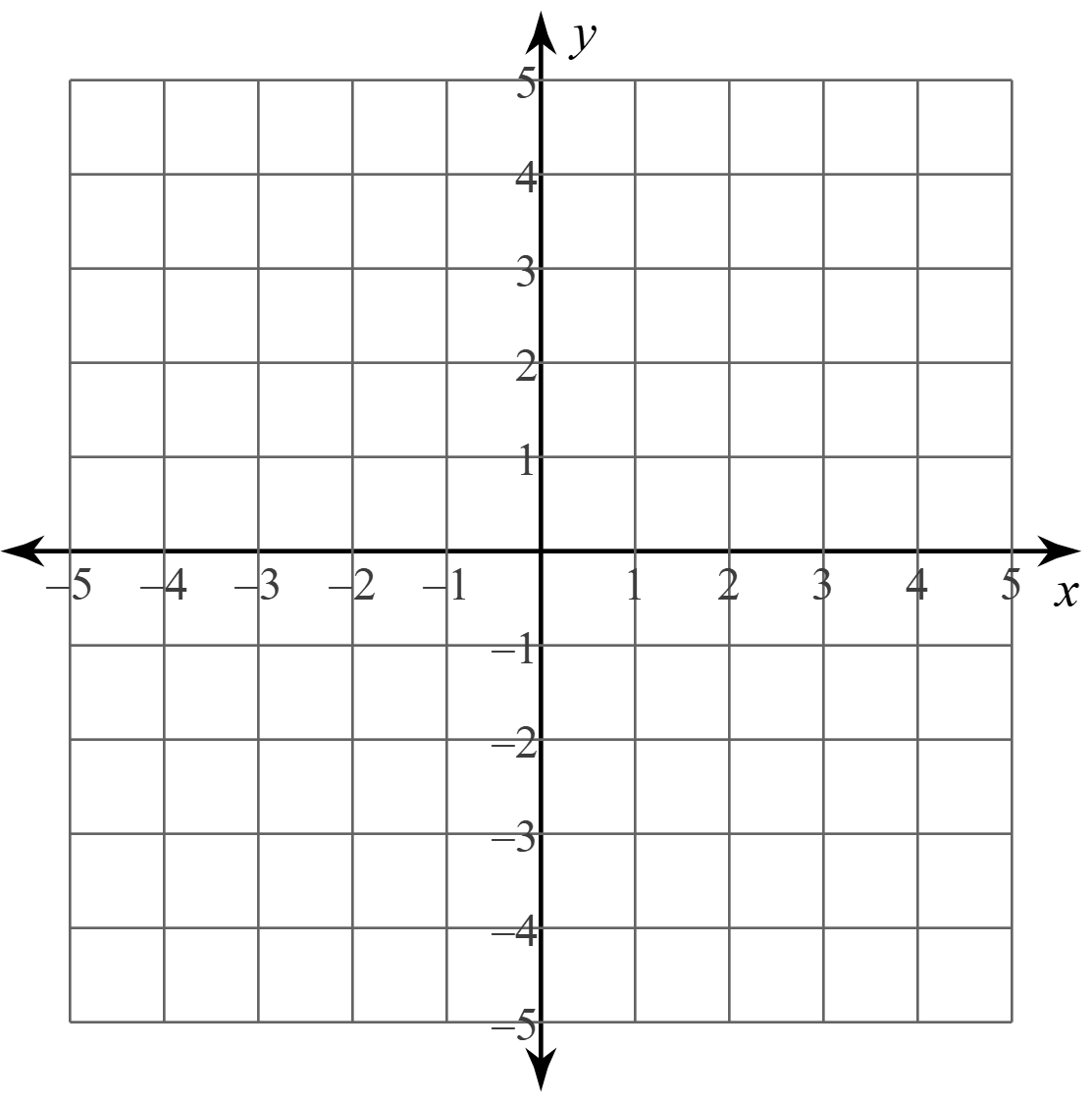 2)   Graph: 2y – 4x ≥ 6Solid LineDashed Line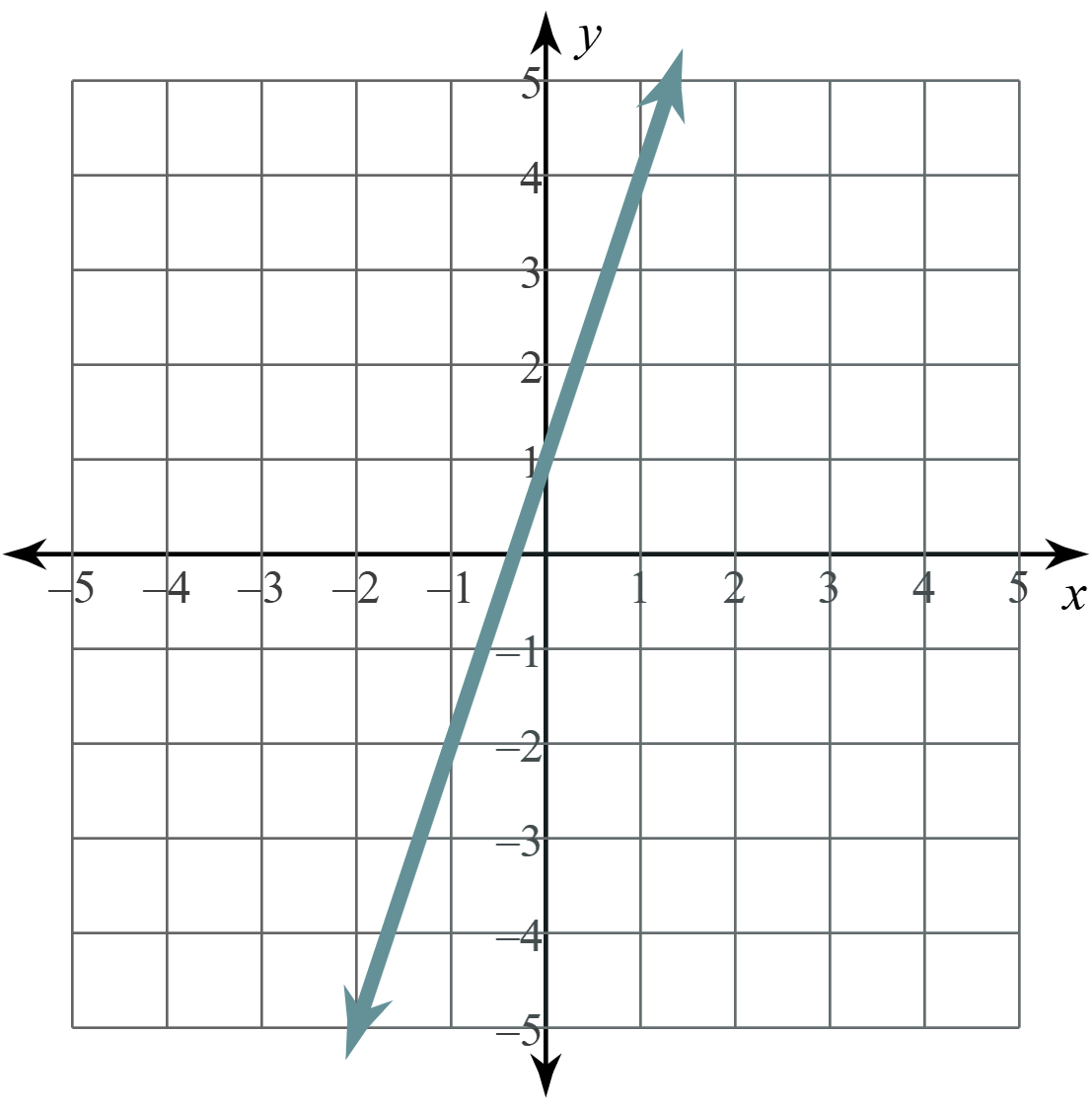 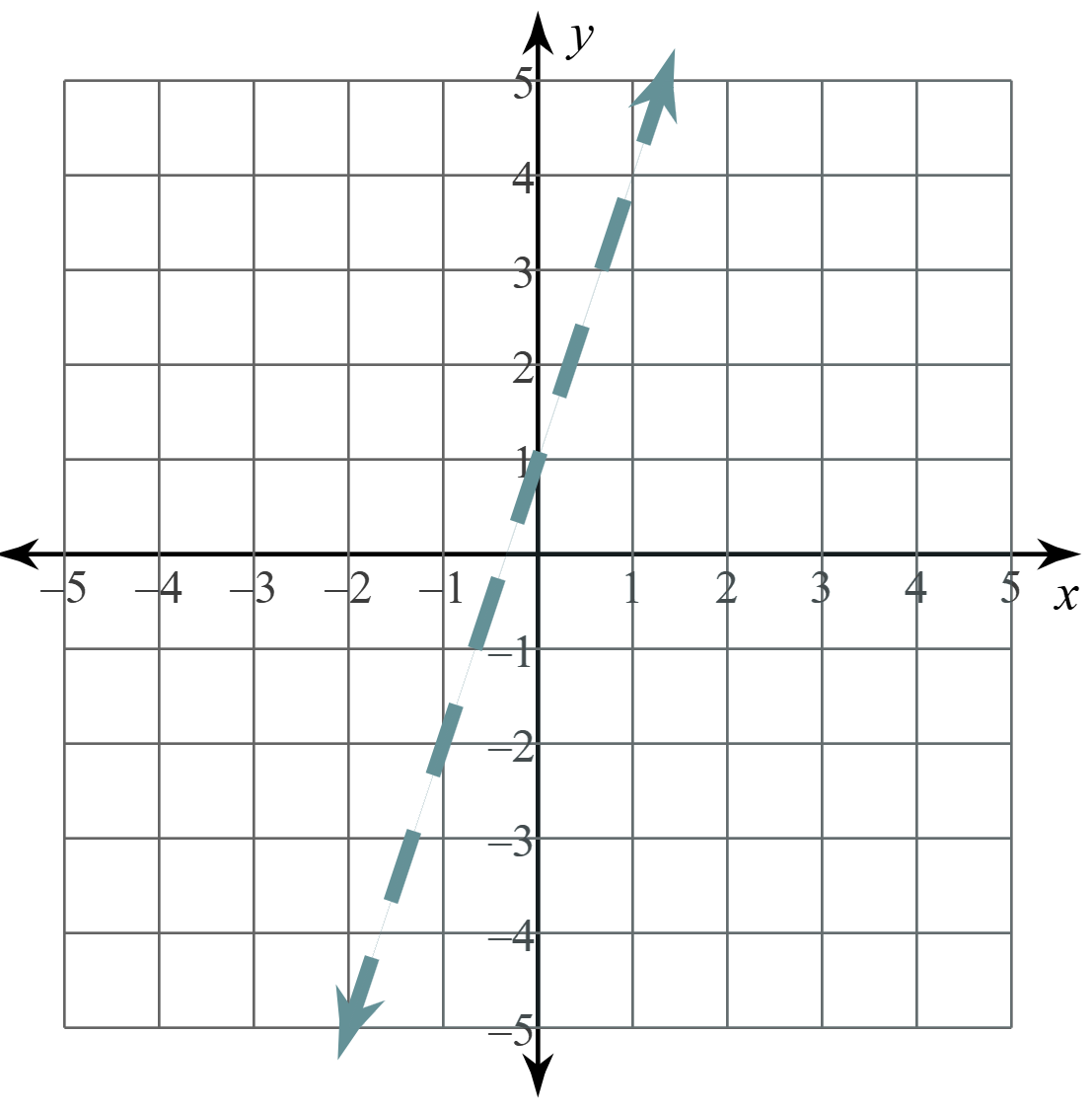 